Таблица. Контрольные соотношения по налоговой декларации по акцизам на нефтяное сырьеДокумент: Письмо Федеральной налоговой службы от 12.08.2020  № СД-4-3/12966@ * КС выполняются без учета взаимосвязи выявленных ошибокСправочник сокращенийКОНТРОЛЬНЫЕ СООТНОШЕНИЯ показателей форм налоговой и бухгалтерской отчетностиКОНТРОЛЬНЫЕ СООТНОШЕНИЯ показателей форм налоговой и бухгалтерской отчетностиКОНТРОЛЬНЫЕ СООТНОШЕНИЯ показателей форм налоговой и бухгалтерской отчетностиКОНТРОЛЬНЫЕ СООТНОШЕНИЯ показателей форм налоговой и бухгалтерской отчетностиКОНТРОЛЬНЫЕ СООТНОШЕНИЯ показателей форм налоговой и бухгалтерской отчетностиКОНТРОЛЬНЫЕ СООТНОШЕНИЯ показателей форм налоговой и бухгалтерской отчетностиКод формы отчетности по КНДКод формы отчетности по КНДКод формы отчетности по КНДКод формы отчетности по КНДКод формы отчетности по КНД1151095Наименование формы отчетностиНаименование формы отчетностиНаименование формы отчетностиНаименование формы отчетностиНаименование формы отчетностиНалоговая декларация по акцизам на нефтяное сырьеИдентификация документа, утверждающего форму отчетностиИдентификация документа, утверждающего форму отчетностиИдентификация документа, утверждающего форму отчетностивид документавид документаприказ ФНС РоссииИдентификация документа, утверждающего форму отчетностиИдентификация документа, утверждающего форму отчетностиИдентификация документа, утверждающего форму отчетностидата утверждения формы отчетностидата утверждения формы отчетности15.10.2019Идентификация документа, утверждающего форму отчетностиИдентификация документа, утверждающего форму отчетностиИдентификация документа, утверждающего форму отчетностиномер документаномер документаММВ-7-3/517@Идентификация документа, утверждающего последние изменения и дополнения в форму отчетностиИдентификация документа, утверждающего последние изменения и дополнения в форму отчетностиИдентификация документа, утверждающего последние изменения и дополнения в форму отчетностивид документавид документанетИдентификация документа, утверждающего последние изменения и дополнения в форму отчетностиИдентификация документа, утверждающего последние изменения и дополнения в форму отчетностиИдентификация документа, утверждающего последние изменения и дополнения в форму отчетностидата утверждения формы отчетностидата утверждения формы отчетностиИдентификация документа, утверждающего последние изменения и дополнения в форму отчетностиИдентификация документа, утверждающего последние изменения и дополнения в форму отчетностиИдентификация документа, утверждающего последние изменения и дополнения в форму отчетностидата утверждения формы отчетностидата утверждения формы отчетностиИдентификация документа, утверждающего последние изменения и дополнения в форму отчетностиИдентификация документа, утверждающего последние изменения и дополнения в форму отчетностиИдентификация документа, утверждающего последние изменения и дополнения в форму отчетностиномер документаномер документаПодразделение - разработчик КСПодразделение - разработчик КСПодразделение - разработчик КСПодразделение - разработчик КСПодразделение - разработчик КСУправление налогообложения юридических лицФИО исполнителя подразделения - разработчика КС, телефонФИО исполнителя подразделения - разработчика КС, телефонФИО исполнителя подразделения - разработчика КС, телефонФИО исполнителя подразделения - разработчика КС, телефонФИО исполнителя подразделения - разработчика КС, телефонШмакотин Е.И., 913-01-38, (99) 15-73номер версии КСномер версии КСномер версии КСномер версии КСномер версии КС1дата заполнения формы КСдата заполнения формы КСдата заполнения формы КСдата заполнения формы КСдата заполнения формы КСиюль 2020 г.Контрольные соотношения показателей форм налоговой и бухгалтерской отчетностиКонтрольные соотношения показателей форм налоговой и бухгалтерской отчетностиКонтрольные соотношения показателей форм налоговой и бухгалтерской отчетностиКонтрольные соотношения показателей форм налоговой и бухгалтерской отчетностиКонтрольные соотношения показателей форм налоговой и бухгалтерской отчетностиКонтрольные соотношения показателей форм налоговой и бухгалтерской отчетностиИсх. документыКонтрольное соотношение (КС) *Контрольное соотношение (КС) *В случае невыполнения КС:В случае невыполнения КС:В случае невыполнения КС:Исх. документы№ п/пКСвозможно нарушение законода-тельства РФ (ссылка)описание нарушениядействия проверяющего123456Титульный лист (ст. 001)Титульный лист (ст. 001)Титульный лист (ст. 001)Титульный лист (ст. 001)Титульный лист (ст. 001)Титульный лист (ст. 001)внутридокументные КСвнутридокументные КСвнутридокументные КСвнутридокументные КСвнутридокументные КСвнутридокументные КСдАнс1.1Дата представления дАнс <, = , установленному в ст. 204 НК РФ сроку представления дАнсп. 1 ст. 119 НК РФЕсли дата представления дАнс > установленного НК РФ срока, то возможно нарушение - непредставление в установленный НК РФ срок дАнсПри установлении факта непредставления (несвоевременного представления) по итогам тнп Декларации составляется акт в порядке, установленном статьей 101 НК РФ для принятия решения о привлечении к ответственности в соответствии со ст. 119 НК РФстатистические данные по Титульный лист (ст. 001):статистические данные по Титульный лист (ст. 001):статистические данные по Титульный лист (ст. 001):нетРаздел 1. Сумма налога, подлежащая уплате в бюджетРаздел 1. Сумма налога, подлежащая уплате в бюджетРаздел 1. Сумма налога, подлежащая уплате в бюджетРаздел 1. Сумма налога, подлежащая уплате в бюджетРаздел 1. Сумма налога, подлежащая уплате в бюджетРаздел 1. Сумма налога, подлежащая уплате в бюджетвнутридокументные КСвнутридокументные КСвнутридокументные КСвнутридокументные КСвнутридокументные КСвнутридокументные КСдАнс2.1р.1 стр. 010 > 0ст. 80 НК РФДопущена ошибка при заполнении ОКТМО в разделе 1 стр. 010В соответствии со статьей 88 НК РФ направить налогоплательщику требование о представлении в течение пяти рабочих дней пояснений или внесении соответствующих исправлений.дАнс2.2р. 1 стр. 010 = соответствует значению, указанному в "ОК 033-2013. Общероссийский классификатор территорий муниципальных образований"
(утв. Приказом Росстандарта от 14.06.2013 № 159-ст)ст. 80 НК РФНе верно указан ОКТМОВ соответствии со статьей 88 НК РФ направить налогоплательщику требование о представлении в течение пяти рабочих дней пояснений или внесении соответствующих исправлений.дАнс2.3р.1 стр. 020 > 0ст. 80 НК РФДопущена ошибка при заполнении КБК в разделе 1 стр. 020В соответствии со статьей 88 НК РФ направить налогоплательщику требование о представлении в течение пяти рабочих дней пояснений или внесении соответствующих исправлений.дАнс2.4р. 1 стр. 020 = соответствует значению КБК для Акциза, указанному в ККБКст. 80 НК РФНе верно указан КБКВ соответствии со статьей 88 НК РФ направить налогоплательщику требование о представлении в течение пяти рабочих дней пояснений или внесении соответствующих исправлений.дАнс2.5если в дАнс отсутствии р.3, то р.1. стр.030 = р.2. стр. 015,ст. 80 НК РФДопущена ошибка при определении суммы акциза, подлежащей уплате в бюджет в разделе 1 стр. 030 (возможна арифметическая ошибка)В соответствии со статьей 88 НК РФ направить налогоплательщику требование о представлении в течение пяти рабочих дней пояснений или внесении соответствующих исправлений.дАнс2.6если в дАнс р.3. пр.3.1.стр.030 отсутствует тнп и р.3.стр.025=0 и р.3 стр.020 > р.2 стр.015, то р.1. стр.040 = р.2. стр.015 - р.3 стр. 020ст. 80 НК РФДопущена ошибка при определении суммы акциза, подлежащей уплате в бюджет в разделе 1 стр. 040 (возможна арифметическая ошибка)В соответствии со статьей 88 НК РФ направить налогоплательщику требование о представлении в течение пяти рабочих дней пояснений или внесении соответствующих исправлений.дАнс2.7если в дАнс в р.3. пр.3.1.стр.030 отсутствует тнп и р.3.стр.025=0 и р.3 стр.020 < р.2 стр.015, то р.1. стр.030 = р.2. стр.015 - р.3 стр. 020ст. 80 НК РФДопущена ошибка при определении суммы акциза, подлежащей уплате в бюджет в разделе 1 стр. 030 (возможна арифметическая ошибка)В соответствии со статьей 88 НК РФ направить налогоплательщику требование о представлении в течение пяти рабочих дней пояснений или внесении соответствующих исправлений.дАнс2.8если р.3. пр.3.1.стр.030 = тнп и р.3.стр.020=0, то р.1. стр.030 = р.3 стр. 025ст. 80 НК РФДопущена ошибка при определении суммы акциза, подлежащей уплате в бюджет в разделе 1 стр. 030 (возможна арифметическая ошибка)В соответствии со статьей 88 НК РФ направить налогоплательщику требование о представлении в течение пяти рабочих дней пояснений или внесении соответствующих исправлений.дАнс2.9если р.3. пр.3.1.стр.030 = тнп и р.3.стр.025=0, то р.1. стр.040 = р.3 стр. 020ст. 80 НК РФДопущена ошибка при определении суммы акциза, подлежащей уплате в бюджет в разделе 1 стр. 040 (возможна арифметическая ошибка)В соответствии со статьей 88 НК РФ направить налогоплательщику требование о представлении в течение пяти рабочих дней пояснений или внесении соответствующих исправлений.статистические данные по разделу 1:статистические данные по разделу 1:статистические данные по разделу 1:нетРаздел 2. Расчет суммы акцизаРаздел 2. Расчет суммы акцизаРаздел 2. Расчет суммы акцизаРаздел 2. Расчет суммы акцизаРаздел 2. Расчет суммы акцизаРаздел 2. Расчет суммы акцизавнутридокументные КСвнутридокументные КСвнутридокументные КСвнутридокументные КСвнутридокументные КСвнутридокументные КСдАнс3.1р.2.стр.001 = "678"ст. 80 НК РФНеверно указан код вида подакцизного товара в строке 001 раздела 2 дАнсВ соответствии со статьей 88 НК РФ направить налогоплательщику требование о представлении в течение пяти рабочих дней пояснений или внесении соответствующих исправлений.дАнс3.2р.2.стр.010 = р.1.стр.020ст. 80 НК РФКБК, указанный в разделе 2, отсутствует в разделе 1. Либо неверно указан КБК в разделе 2 дАнсВ соответствии со статьей 88 НК РФ направить налогоплательщику требование о представлении в течение пяти рабочих дней пояснений или внесении соответствующих исправлений.дАнс3.3р.2.стр.010 = "182 1 03 02390 01 1001 110"ст. 80 НК РФНеверно указан КБК в разделе 2 дАнсВ соответствии со статьей 88 НК РФ направить налогоплательщику требование о представлении в течение пяти рабочих дней пояснений или внесении соответствующих исправлений.дАнс3.4р.2.стр.015=Сумма всех р.2.пр.2.1. стр.020ст. 80 НК РФДопущена ошибка при заполнении строки 015 раздела 2 или строки 020 подраздела 2.1. раздела 2 дАнсВ соответствии со статьей 88 НК РФ направить налогоплательщику требование о представлении в течение пяти рабочих дней пояснений или внесении соответствующих исправлений.дАнс3.5р.2.пр.2.1.стр. 020 = р.2.пр.2.1.стр. 090 * р.2.пр.2.1.стр. 050ст. 194 НК РФДопущена ошибка при определении суммы акциза, исчисленной за налоговый период, р.2.пр.2.1.стр. 020В соответствии со статьей 88 НК РФ направить налогоплательщику требование о представлении в течение пяти рабочих дней пояснений или внесении соответствующих исправлений. Если после рассмотрения представленных пояснений и документов либо при отсутствии пояснений налогоплательщика установлен факт нарушения законодательства о налогах и сборах, составляется акт проверки согласно ст. 100 НК РФ.дАнс3.6если р.2.пр.2.1.стр.025=1, то р.2.пр.2.1.стр.030 > 0ст. 80 НК РФДопущена ошибка при заполнении строки 025 подраздела 2.1. или строки 040 подраздела 2.1. раздела 2 дАнсВ соответствии со статьей 88 НК РФ направить налогоплательщику требование о представлении в течение пяти рабочих дней пояснений или внесении соответствующих исправлений.дАнс3.7если р.2.пр.2.1.стр.060 > 25.0000 и если р.2.пр.2.1.стр.160=0 и р.2.пр.2.1.стр.170 =0 и если (р.2.пр.2.1.стр.100 + р.2.пр.2.1.стр.105 - р.2.пр.2.1.1.стр 190) + (р.2.пр.2.1.стр.110 + р.2.пр.2.1.стр.115 - р.2.пр.2.1.1.стр 200) + (р.2.пр.2.1.стр.120 + р.2.пр.2.1.стр.125 - р.2.пр.2.1.1.стр 210) + (р.2.пр.2.1.стр.130 + р.2.пр.2.1.стр.135 - р.2.пр.2.1.1.стр 220) / р.2.пр.2.1.стр.090 > = 0,75, то р.2.пр.2.1.стр.050 = ((р.2.пр.2.1.стр.060 * 7.3 - 182.5) * 0.3 + 29.2) * р.2.пр.2.1.стр.070 * р.2.пр.2.1.стр.080 * р.2.пр.2.1.стр.140 * р.2.пр.2.1.стр.150ст. 193 НК РФДопущена ошибка при определении ставки акциза АнсВ соответствии со статьей 88 НК РФ направить налогоплательщику требование о представлении в течение пяти рабочих дней пояснений или внесении соответствующих исправлений. Если после рассмотрения представленных пояснений и документов либо при отсутствии пояснений налогоплательщика установлен факт нарушения законодательства о налогах и сборах, составляется акт проверки согласно ст. 100 НК РФ.дАнс3.8если р.2.пр.2.1.стр.060 <= 25.0000 и если р.2.пр.2.1.стр.160=0 и р.2.пр.2.1.стр.170 = 0 и если (р.2.пр.2.1.стр.100 + р.2.пр.2.1.стр.105 - р.2.пр.2.1.1.стр 190) + (р.2.пр.2.1.стр.110 + р.2.пр.2.1.стр.115 - р.2.пр.2.1.1.стр 200) + (р.2.пр.2.1.стр.120 + р.2.пр.2.1.стр.125 - р.2.пр.2.1.1.стр 210) + (р.2.пр.2.1.стр.130 + р.2.пр.2.1.стр.135 - р.2.пр.2.1.1.стр 220) / р.2.пр.2.1.стр.090 > = 0,75, то р.2.пр.2.1.стр.050 = 20 * р.2.пр.2.1.стр.070 *р.2.пр.2.1.стр.140ст. 193 НК РФДопущена ошибка при определении ставки акциза АнсВ соответствии со статьей 88 НК РФ направить налогоплательщику требование о представлении в течение пяти рабочих дней пояснений или внесении соответствующих исправлений. Если после рассмотрения представленных пояснений и документов либо при отсутствии пояснений налогоплательщика установлен факт нарушения законодательства о налогах и сборах, составляется акт проверки согласно ст. 100 НК РФ.дАнс3.9если (р.2.пр.2.1.стр.100 + р.2.пр.2.1.стр.105 - р.2.пр.2.1.1.стр 190) + (р.2.пр.2.1.стр.110 + р.2.пр.2.1.стр.115 -р.2.пр.2.1.1.стр 200) + (р.2.пр.2.1.стр.120 + р.2.пр.2.1.стр.125 - р.2.пр.2.1.1.стр 210) + (р.2.пр.2.1.стр.130 + р.2.пр.2.1.стр.135 - р.2.пр.2.1.1.стр 220) / р.2.пр.2.1.стр.090 < 0,75, то р.2.пр.2.1.стр.050 = 0ст. 193 НК РФДопущена ошибка при определении ставки акциза Анс или при заполнении объемов продуктов переработки нефтяного сырьяВ соответствии со статьей 88 НК РФ направить налогоплательщику требование о представлении в течение пяти рабочих дней пояснений или внесении соответствующих исправлений. Если после рассмотрения представленных пояснений и документов либо при отсутствии пояснений налогоплательщика установлен факт нарушения законодательства о налогах и сборах, составляется акт проверки согласно ст. 100 НК РФ.дАнс3.10р.2.пр.2.1.стр. 060 > 0ст. 193 НК РФДопущена ошибка при заполнении среднего уровня цен нефти "Юралс" (Цнефть) (в долларах США за баррель)В соответствии со статьей 88 НК РФ направить налогоплательщику требование о представлении в течение пяти рабочих дней пояснений или внесении соответствующих исправлений. Если после рассмотрения представленных пояснений и документов либо при отсутствии пояснений налогоплательщика установлен факт нарушения законодательства о налогах и сборах, составляется акт проверки согласно ст. 100 НК РФ.дАнс3.11р.2.пр.2.1.стр. 070 > 0ст. 193 НК РФДопущена ошибка при заполнении среднего значения за календарный месяц курса доллара США к рублю Российской Федерации (Р)В соответствии со статьей 88 НК РФ направить налогоплательщику требование о представлении в течение пяти рабочих дней пояснений или внесении соответствующих исправлений. Если после рассмотрения представленных пояснений и документов либо при отсутствии пояснений налогоплательщика установлен факт нарушения законодательства о налогах и сборах, составляется акт проверки согласно ст. 100 НК РФ.дАнс3.12р.2.пр.2.1.стр.080 = (р.2.пр.2.1.стр.090 - (0.55 * (р.2.пр.2.1.стр.100 + р.2.пр.2.1.стр.105 - р.2.пр.2.1.1.стр 190)) - (0.3 * (р.2.пр.2.1.стр.110 + р.2.пр.2.1.стр.115 -р.2.пр.2.1.1.стр 200)) - (0.065*(р.2.пр.2.1.стр.120 + р.2.пр.2.1.стр.125 - р.2.пр.2.1.1.стр 210)) - (р.2.пр.2.1.стр.130 + р.2.пр.2.1.стр.135 - р.2.пр.2.1.1.стр 220) / р.2.пр.2.1.стр.090ст. 193 НК РФДопущена ошибка при определении удельного коэффициента СпюВ соответствии со статьей 88 НК РФ направить налогоплательщику требование о представлении в течение пяти рабочих дней пояснений или внесении соответствующих исправлений. Если после рассмотрения представленных пояснений и документов либо при отсутствии пояснений налогоплательщика установлен факт нарушения законодательства о налогах и сборах, составляется акт проверки согласно ст. 100 НК РФ.дАнс3.13р.2.пр.2.1.стр.150 = или "1" или "1,05" или "1,1" или "1,3" или "1,4" или "1,5"ст. 193 НК РФДопущена ошибка при определении коэффициента Крег в разделе 2 дАнсВ соответствии со статьей 88 НК РФ направить налогоплательщику требование о представлении в течение пяти рабочих дней пояснений или внесении соответствующих исправлений. Если после рассмотрения представленных пояснений и документов либо при отсутствии пояснений налогоплательщика установлен факт нарушения законодательства о налогах и сборах, составляется акт проверки согласно ст. 100 НК РФ.дАнс3.14если ТЛ отчетный год = 2019, то р.2.пр.2.1.стр.140 = 0,167ст. 193 НК РФДопущена ошибка при определении коэффициента Ккорр в разделе 2 дАнсВ соответствии со статьей 88 НК РФ направить налогоплательщику требование о представлении в течение пяти рабочих дней пояснений или внесении соответствующих исправлений. Если после рассмотрения представленных пояснений и документов либо при отсутствии пояснений налогоплательщика установлен факт нарушения законодательства о налогах и сборах, составляется акт проверки согласно ст. 100 НК РФ.дАнс3.15если ТЛ отчетный год = 2020, то р.2.пр.2.1.стр.140 = 0,333ст. 193 НК РФДопущена ошибка при определении коэффициента Ккорр в разделе 2 дАнсВ соответствии со статьей 88 НК РФ направить налогоплательщику требование о представлении в течение пяти рабочих дней пояснений или внесении соответствующих исправлений. Если после рассмотрения представленных пояснений и документов либо при отсутствии пояснений налогоплательщика установлен факт нарушения законодательства о налогах и сборах, составляется акт проверки согласно ст. 100 НК РФ.дАнс3.16если ТЛ отчетный год = 2021, то р.2.пр.2.1.стр.140 = 0,500ст. 193 НК РФДопущена ошибка при определении коэффициента Ккорр в разделе 2 дАнсВ соответствии со статьей 88 НК РФ направить налогоплательщику требование о представлении в течение пяти рабочих дней пояснений или внесении соответствующих исправлений. Если после рассмотрения представленных пояснений и документов либо при отсутствии пояснений налогоплательщика установлен факт нарушения законодательства о налогах и сборах, составляется акт проверки согласно ст. 100 НК РФ.дАнс3.17если ТЛ отчетный год = 2022, то р.2.пр.2.1.стр.140 = 0,667ст. 193 НК РФДопущена ошибка при определении коэффициента Ккорр в разделе 2 дАнсВ соответствии со статьей 88 НК РФ направить налогоплательщику требование о представлении в течение пяти рабочих дней пояснений или внесении соответствующих исправлений. Если после рассмотрения представленных пояснений и документов либо при отсутствии пояснений налогоплательщика установлен факт нарушения законодательства о налогах и сборах, составляется акт проверки согласно ст. 100 НК РФ.дАнс3.18если ТЛ отчетный год = 2023, то р.2.пр.2.1.стр.140 = 0,833ст. 193 НК РФДопущена ошибка при определении коэффициента Ккорр в разделе 2 дАнсВ соответствии со статьей 88 НК РФ направить налогоплательщику требование о представлении в течение пяти рабочих дней пояснений или внесении соответствующих исправлений. Если после рассмотрения представленных пояснений и документов либо при отсутствии пояснений налогоплательщика установлен факт нарушения законодательства о налогах и сборах, составляется акт проверки согласно ст. 100 НК РФ.дАнс3.19если ТЛ отчетный год >= 2024, то р.2.пр.2.1.стр.140 = 1ст. 193 НК РФДопущена ошибка при определении коэффициента Ккорр в разделе 2 дАнсВ соответствии со статьей 88 НК РФ направить налогоплательщику требование о представлении в течение пяти рабочих дней пояснений или внесении соответствующих исправлений. Если после рассмотрения представленных пояснений и документов либо при отсутствии пояснений налогоплательщика установлен факт нарушения законодательства о налогах и сборах, составляется акт проверки согласно ст. 100 НК РФ.статистические данные по разделу 2статистические данные по разделу 2статистические данные по разделу 2нетРаздел 3. Расчет суммы акциза, подлежащей налоговому вычетуРаздел 3. Расчет суммы акциза, подлежащей налоговому вычетуРаздел 3. Расчет суммы акциза, подлежащей налоговому вычетуРаздел 3. Расчет суммы акциза, подлежащей налоговому вычетуРаздел 3. Расчет суммы акциза, подлежащей налоговому вычетуРаздел 3. Расчет суммы акциза, подлежащей налоговому вычетувнутридокументные КСвнутридокументные КСвнутридокументные КСвнутридокументные КСвнутридокументные КСвнутридокументные КСдАнс4.1р.3.стр.001 = "678"ст. 80 НК РФНеверно указан код вида подакцизного товара в строке 001 раздела 3 дАнсВ соответствии со статьей 88 НК РФ направить налогоплательщику требование о представлении в течение пяти рабочих дней пояснений или внесении соответствующих исправлений.дАнс4.2р.3.стр.010 = р.1.стр.020=р.2.стр.010ст. 80 НК РФКБК, указанный в разделе 3, отсутствует в разделе 1. Либо неверно указан КБК в разделе 3 или разделе 2 дАнсВ соответствии со статьей 88 НК РФ направить налогоплательщику требование о представлении в течение пяти рабочих дней пояснений или внесении соответствующих исправлений.дАнс4.3р.3.стр.010 = "182 1 03 02390 01 1001 110"ст. 80 НК РФНеверно указан КБК в разделе 3 дАнсВ соответствии со статьей 88 НК РФ направить налогоплательщику требование о представлении в течение пяти рабочих дней пояснений или внесении соответствующих исправлений.дАнс4.4Если р.3 пр.3.1.стр.060 > 0 и р.3 пр.3.1. стр.030 соответствует НП указанному на ТЛ, то р.3. пр.3.1.стр.040 = р.2 стр. 015ст. 200 НК РФДопущена ошибка при определении суммы акциза подлежащая вычета (возможна арифметическая ошибка)В соответствии со статьей 88 НК РФ направить налогоплательщику требование о представлении в течение пяти рабочих дней пояснений или внесении соответствующих исправлений.дАнс4.5пр.3.1.стр.050 = пр.3.1.стр.040ст. 200 НК РФДопущена ошибка при определении суммы акциза подлежащая вычета (возможна арифметическая ошибка)В соответствии со статьей 88 НК РФ направить налогоплательщику требование о представлении в течение пяти рабочих дней пояснений или внесении соответствующих исправлений.дАнс4.6пр.3.1.стр.060 = пр.3.1.стр.050 * 2ст. 200 НК РФДопущена ошибка при определении суммы акциза подлежащая вычета с учетом коэффициента 2 (возможна арифметическая ошибка)В соответствии со статьей 88 НК РФ направить налогоплательщику требование о представлении в течение пяти рабочих дней пояснений или внесении соответствующих исправлений.дАнс4.7если пр.3.1.стр.070 = 0, то пр.3.1.стр.065 = 0ст. 200 НК РФДопущена ошибка при определении признака коэффициента Кдемп (возможна арифметическая ошибка)В соответствии со статьей 88 НК РФ направить налогоплательщику требование о представлении в течение пяти рабочих дней пояснений или внесении соответствующих исправлений.дАнс4.8если пр.3.1.стр.070 ? 0, а пр.3.1.стр.060 = 0ст. 200 НК РФВозможно допущена ошибка при определении суммы акциза подлежащая вычета или при определении коэффициента Кдемп (возможна арифметическая ошибка)В соответствии со статьей 88 НК РФ направить налогоплательщику требование о представлении в течение пяти рабочих дней пояснений или внесении соответствующих исправлений. Если после рассмотрения представленных пояснений и документов либо при отсутствии пояснений налогоплательщика установлен факт нарушения законодательства о налогах и сборах, составляется акт проверки согласно ст. 100 НК РФ.дАнс4.9если пр.3.1.стр.065 = 1, то пр.3.1.стр.080 = пр.3.1.стр.060 + пр.3.1.стр.070ст. 200 НК РФДопущена ошибка при определении суммы акциза подлежащая вычета с учетом коэффициента Кдемп (возможна арифметическая ошибка)В соответствии со статьей 88 НК РФ направить налогоплательщику требование о представлении в течение пяти рабочих дней пояснений или внесении соответствующих исправлений. Если после рассмотрения представленных пояснений и документов либо при отсутствии пояснений налогоплательщика установлен факт нарушения законодательства о налогах и сборах, составляется акт проверки согласно ст. 100 НК РФ.дАнс4.10если пр.3.1.стр.070=0, то пр.3.1.стр.080 = пр.3.1.стр.060ст. 200 НК РФДопущена ошибка при определении суммы акциза подлежащая вычета с учетом коэффициента Кдемп (возможна арифметическая ошибка)В соответствии со статьей 88 НК РФ направить налогоплательщику требование о представлении в течение пяти рабочих дней пояснений или внесении соответствующих исправлений. Если после рассмотрения представленных пояснений и документов либо при отсутствии пояснений налогоплательщика установлен факт нарушения законодательства о налогах и сборах, составляется акт проверки согласно ст. 100 НК РФ.дАнс4.11если р.3. пр.3.1.стр.070 ? 0, а пр.3.1.1.стр.130 = 0 и пр.3.1.2.стр.290 = 0, то возможно не заполнен пр. 3.1.1. или пр. 3.1.2.ст. 200 НК РФВозможно допущена ошибка при определении коэффициента Кдемп (возможна арифметическая ошибка)В соответствии со статьей 88 НК РФ направить налогоплательщику требование о представлении в течение пяти рабочих дней пояснений или внесении соответствующих исправлений. Если после рассмотрения представленных пояснений и документов либо при отсутствии пояснений налогоплательщика установлен факт нарушения законодательства о налогах и сборах, составляется акт проверки согласно ст. 100 НК РФ.дАнс4.12если пр.3.1.стр.080 > 0, то пр.3.1.стр.090 = 0ст. 200 НК РФДопущена ошибка при определении суммы акциза подлежащая вычета с учетом коэффициента Кдемп (возможна арифметическая ошибка)В соответствии со статьей 88 НК РФ направить налогоплательщику требование о представлении в течение пяти рабочих дней пояснений или внесении соответствующих исправлений. Если после рассмотрения представленных пояснений и документов либо при отсутствии пояснений налогоплательщика установлен факт нарушения законодательства о налогах и сборах, составляется акт проверки согласно ст. 100 НК РФ.дАнс4.13если пр.3.1.стр.090 > 0, то пр.3.1.стр.080 = 0ст. 200 НК РФДопущена ошибка при определении суммы акциза подлежащая вычета с учетом коэффициента Кдемп (возможна арифметическая ошибка)В соответствии со статьей 88 НК РФ направить налогоплательщику требование о представлении в течение пяти рабочих дней пояснений или внесении соответствующих исправлений. Если после рассмотрения представленных пояснений и документов либо при отсутствии пояснений налогоплательщика установлен факт нарушения законодательства о налогах и сборах, составляется акт проверки согласно ст. 100 НК РФ.дАнс4.14если пр.3.1.стр.065 = 0, а пр.3.1.стр.070 > 0 и < = пр.3.1.стр.060, то пр.3.1.стр.080 = пр.3.1.стр.060 - пр.3.1.стр.070ст. 200 НК РФДопущена ошибка при определении суммы акциза с учетом коэффициента Кдемп (возможна арифметическая ошибка)В соответствии со статьей 88 НК РФ направить налогоплательщику требование о представлении в течение пяти рабочих дней пояснений или внесении соответствующих исправлений. Если после рассмотрения представленных пояснений и документов либо при отсутствии пояснений налогоплательщика установлен факт нарушения законодательства о налогах и сборах, составляется акт проверки согласно ст. 100 НК РФ.дАнс4.15если пр.3.1.стр.065 = 0, а пр.3.1.стр.070 > 0 и > пр.3.1.стр.060, то пр.3.1.стр.090 = пр.3.1.стр.060 - пр.3.1.стр.070ст. 200 НК РФДопущена ошибка при определении суммы акциза с учетом коэффициента Кдемп (возможна арифметическая ошибка)В соответствии со статьей 88 НК РФ направить налогоплательщику требование о представлении в течение пяти рабочих дней пояснений или внесении соответствующих исправлений. Если после рассмотрения представленных пояснений и документов либо при отсутствии пояснений налогоплательщика установлен факт нарушения законодательства о налогах и сборах, составляется акт проверки согласно ст. 100 НК РФ.дАнс4.16если пр.3.1.стр.080 > 0 и > пр.3.1.стр.050, то пр.3.1.стр.100 = пр.3.1.стр.050 - пр.3.1.стр.080ст. 200 НК РФДопущена ошибка при определении суммы акциза начисленной к уменьшению (возможна арифметическая ошибка)В соответствии со статьей 88 НК РФ направить налогоплательщику требование о представлении в течение пяти рабочих дней пояснений или внесении соответствующих исправлений. Если после рассмотрения представленных пояснений и документов либо при отсутствии пояснений налогоплательщика установлен факт нарушения законодательства о налогах и сборах, составляется акт проверки согласно ст. 100 НК РФ.дАнс4.17если пр.3.1.стр.080 > 0 и < пр.3.1.стр.050, то пр.3.1.стр.110 = пр.3.1.стр.050 - пр.3.1.стр.080ст. 200 НК РФДопущена ошибка при определении суммы акциза начисленной к уменьшению (возможна арифметическая ошибка)В соответствии со статьей 88 НК РФ направить налогоплательщику требование о представлении в течение пяти рабочих дней пояснений или внесении соответствующих исправлений. Если после рассмотрения представленных пояснений и документов либо при отсутствии пояснений налогоплательщика установлен факт нарушения законодательства о налогах и сборах, составляется акт проверки согласно ст. 100 НК РФ.дАнс4.18если пр.3.1.стр.090 > 0, то пр.3.1.стр.110 = пр.3.1.стр.050 + пр.3.1.стр.090ст. 200 НК РФДопущена ошибка при определении суммы акциза подлежащей уплате в бюджет (возможна арифметическая ошибка)В соответствии со статьей 88 НК РФ направить налогоплательщику требование о представлении в течение пяти рабочих дней пояснений или внесении соответствующих исправлений. Если после рассмотрения представленных пояснений и документов либо при отсутствии пояснений налогоплательщика установлен факт нарушения законодательства о налогах и сборах, составляется акт проверки согласно ст. 100 НК РФ.дАнс4.19если пр.3.1.стр.100 > 0, то пр.3.1.стр.110 = 0ст. 200 НК РФДопущена ошибка при определении суммы акциза начисленной к уменьшению (возможна арифметическая ошибка)В соответствии со статьей 88 НК РФ направить налогоплательщику требование о представлении в течение пяти рабочих дней пояснений или внесении соответствующих исправлений. Если после рассмотрения представленных пояснений и документов либо при отсутствии пояснений налогоплательщика установлен факт нарушения законодательства о налогах и сборах, составляется акт проверки согласно ст. 100 НК РФ.дАнс4.20если пр.3.1.стр.110 > 0, то пр.3.1.стр.100 = 0ст. 200 НК РФДопущена ошибка при определении суммы акциза подлежащей уплате в бюджет (возможна арифметическая ошибка)В соответствии со статьей 88 НК РФ направить налогоплательщику требование о представлении в течение пяти рабочих дней пояснений или внесении соответствующих исправлений. Если после рассмотрения представленных пояснений и документов либо при отсутствии пояснений налогоплательщика установлен факт нарушения законодательства о налогах и сборах, составляется акт проверки согласно ст. 100 НК РФ.дАнс4.21Если пр.3.1.стр.110 за тнп < пр. 3.1. суммы стр.100, то р.3.стр.020 = пр. 3.1. стр. 110 за тнп - пр.3.1. сумма всех стр.100ст. 200 НК РФДопущена ошибка при определении суммы акциза, начисленная к уменьшению (возможна арифметическая ошибка)В соответствии со статьей 88 НК РФ направить налогоплательщику требование о представлении в течение пяти рабочих дней пояснений или внесении соответствующих исправлений. Если после рассмотрения представленных пояснений и документов либо при отсутствии пояснений налогоплательщика установлен факт нарушения законодательства о налогах и сборах, составляется акт проверки согласно ст. 100 НК РФ.дАнс4.22если пр.3.1.стр.110 за тнп > пр. 3.1. суммы стр.100, то р.3.стр.025 = пр. 3.1. стр. 110 за тнп - пр.3.1. сумма всех стр.100ст. 200 НК РФДопущена ошибка при определении суммы акциза, начисленная к уменьшению (возможна арифметическая ошибка)В соответствии со статьей 88 НК РФ направить налогоплательщику требование о представлении в течение пяти рабочих дней пояснений или внесении соответствующих исправлений. Если после рассмотрения представленных пояснений и документов либо при отсутствии пояснений налогоплательщика установлен факт нарушения законодательства о налогах и сборах, составляется акт проверки согласно ст. 100 НК РФ.дАнс4.23если в дАнс в р.3. пр.3.1.стр.030 отсутствует тнп, то р.3.стр.020 = р.3. пр.3.1. сумме всех стр.100ст. 200 НК РФДопущена ошибка при определении суммы акциза, начисленная к уменьшению (возможна арифметическая ошибка)В соответствии со статьей 88 НК РФ направить налогоплательщику требование о представлении в течение пяти рабочих дней пояснений или внесении соответствующих исправлений. Если после рассмотрения представленных пояснений и документов либо при отсутствии пояснений налогоплательщика установлен факт нарушения законодательства о налогах и сборах, составляется акт проверки согласно ст. 100 НК РФ.дАнс4.24если р.3.стр.020 > 0, то р.3.стр.025 = 0ст. 200 НК РФДопущена ошибка при определении суммы акциза, начисленная к уменьшению (возможна арифметическая ошибка)В соответствии со статьей 88 НК РФ направить налогоплательщику требование о представлении в течение пяти рабочих дней пояснений или внесении соответствующих исправлений. Если после рассмотрения представленных пояснений и документов либо при отсутствии пояснений налогоплательщика установлен факт нарушения законодательства о налогах и сборах, составляется акт проверки согласно ст. 100 НК РФ.дАнс4.25если р.3.стр.025 > 0, то р.3.стр.020 = 0ст. 200 НК РФДопущена ошибка при определении суммы акциза, начисленная к уменьшению (возможна арифметическая ошибка)В соответствии со статьей 88 НК РФ направить налогоплательщику требование о представлении в течение пяти рабочих дней пояснений или внесении соответствующих исправлений. Если после рассмотрения представленных пояснений и документов либо при отсутствии пояснений налогоплательщика установлен факт нарушения законодательства о налогах и сборах, составляется акт проверки согласно ст. 100 НК РФ.дАнс4.26если р.3 пр.3.1.стр.020 ? 0, а пр.3.1.стр.060 = 0ст. 200 НК РФВозможно допущена ошибка при определении суммы акциза подлежащая вычета или при определении коэффициента Кдемп (возможна арифметическая ошибка)В соответствии со статьей 88 НК РФ направить налогоплательщику требование о представлении в течение пяти рабочих дней пояснений или внесении соответствующих исправлений. Если после рассмотрения представленных пояснений и документов либо при отсутствии пояснений налогоплательщика установлен факт нарушения законодательства о налогах и сборах, составляется акт проверки согласно ст. 100 НК РФ.дАнс4.27если в дАнс в р.3. пр.3.1.стр.030 отсутствует тнп и р.3.пр.3.1.стр.110>0ст. 81 НК РФОбратить внимание. Исчислена сумма акциза, подлежащая уплате в бюджет за предшествующий период. Возможно необходимо представление уточненной декларации.дАнс4.28пр.3.1.стр.120 / (пр.3.1.1.стр.130 + пр.3.1.2.стр.290) > 0,10абз. 4 п. 27 ст. 200 НК РФОбратить внимание. Объем иного сырья (в том числе многофункциональных присадок, иных компонентов, не являющихся нефтяным сырьем) превысил значение 10 процентов от общего объема  и  (абз. 4 п. 27 ст. 200 НК РФ)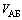 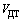 статистические данные по разделу 3статистические данные по разделу 3статистические данные по разделу 3нетнетнетПодраздел 3.1.1. "Сведения по автомобильному бензину" раздела 3 декларацииПодраздел 3.1.1. "Сведения по автомобильному бензину" раздела 3 декларацииПодраздел 3.1.1. "Сведения по автомобильному бензину" раздела 3 декларацииПодраздел 3.1.1. "Сведения по автомобильному бензину" раздела 3 декларацииПодраздел 3.1.1. "Сведения по автомобильному бензину" раздела 3 декларацииПодраздел 3.1.1. "Сведения по автомобильному бензину" раздела 3 декларациивнутридокументные КСвнутридокументные КСвнутридокументные КСвнутридокументные КСвнутридокументные КСвнутридокументные КСдАнс5.1пр.3.1.1. стр.150 = пр.3.1.1. стр.160 - пр.3.1.1. стр. 230, если пр.3.1.1. стр.130 > 0ст. 200 НК РФНеверно указан Показатель 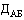 В соответствии со статьей 88 НК РФ направить налогоплательщику требование о представлении в течение пяти рабочих дней пояснений или внесении соответствующих исправлений. Если после рассмотрения представленных пояснений и документов либо при отсутствии пояснений налогоплательщика установлен факт нарушения законодательства о налогах и сборах, составляется акт проверки согласно ст. 100 НК РФ.дАнс5.2пр.3.1.1. стр.145 =1, если разница пр.3.1.1. стр.160 и пр.3.1.1. стр. 230 > 0ст. 200 НК РФНеверно указан признак показателя В соответствии со статьей 88 НК РФ направить налогоплательщику требование о представлении в течение пяти рабочих дней пояснений или внесении соответствующих исправлений. Если после рассмотрения представленных пояснений и документов либо при отсутствии пояснений налогоплательщика установлен факт нарушения законодательства о налогах и сборах, составляется акт проверки согласно ст. 100 НК РФ.дАнс5.3пр.3.1.1. стр.145=0, если разница пр.3.1.1. стр.160 и пр.3.1.1. стр. 230 < или = 0ст. 200 НК РФНеверно указан признак показателя В соответствии со статьей 88 НК РФ направить налогоплательщику требование о представлении в течение пяти рабочих дней пояснений или внесении соответствующих исправлений. Если после рассмотрения представленных пояснений и документов либо при отсутствии пояснений налогоплательщика установлен факт нарушения законодательства о налогах и сборах, составляется акт проверки согласно ст. 100 НК РФ.дАнс5.4пр.3.1.1. стр.250 <=2000 или =>0ст. 200 НК РФНеверно указан Дальневосточная надбавка 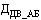 В соответствии со статьей 88 НК РФ направить налогоплательщику требование о представлении в течение пяти рабочих дней пояснений или внесении соответствующих исправлений. Если после рассмотрения представленных пояснений и документов либо при отсутствии пояснений налогоплательщика установлен факт нарушения законодательства о налогах и сборах, составляется акт проверки согласно ст. 100 НК РФ.дАнс5.5если р.3 пр.3.1. по стр.030 год = 2019, и в пр.3.1.1. стр. 130 >0, то р.3.пр.3.1.1.стр.240 = 0,75ст. 200 НК РФНеверно указана величина КАБ_КОМПВ соответствии со статьей 88 НК РФ направить налогоплательщику требование о представлении в течение пяти рабочих дней пояснений или внесении соответствующих исправлений. Если после рассмотрения представленных пояснений и документов либо при отсутствии пояснений налогоплательщика установлен факт нарушения законодательства о налогах и сборах, составляется акт проверки согласно ст. 100 НК РФ.дАнс5.6если р.3 пр.3.1. по стр.030 год > или = 2020, и в пр.3.1.1. стр. 130 >0, то р.3.пр.3.1.1.стр.240 = 0,68ст. 200 НК РФНеверно указана величина 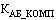 В соответствии со статьей 88 НК РФ направить налогоплательщику требование о представлении в течение пяти рабочих дней пояснений или внесении соответствующих исправлений. Если после рассмотрения представленных пояснений и документов либо при отсутствии пояснений налогоплательщика установлен факт нарушения законодательства о налогах и сборах, составляется акт проверки согласно ст. 100 НК РФ.дАнс5.7если р.3. пр.3.1.1.стр.280 > 0, то р.3. пр.3.1.стр.120 > 0ст. 200 НК РФесли р.3. пр.3.1.1.стр.280 ? 0, а пр.3.1.стр.120 = 0, то возможно не заполнена р.3 пр. 3.1.стр.120 или ошибочно указан показатель в р.3. пр.3.1.1.стр.280В соответствии со статьей 88 НК РФ направить налогоплательщику требование о представлении в течение пяти рабочих дней пояснений или внесении соответствующих исправлений. Если после рассмотрения представленных пояснений и документов либо при отсутствии пояснений налогоплательщика установлен факт нарушения законодательства о налогах и сборах, составляется акт проверки согласно ст. 100 НК РФ.статистические данные по подразделу 3.1.1.статистические данные по подразделу 3.1.1.статистические данные по подразделу 3.1.1.нетнетнетПодраздела 3.1.2. "Сведения по дизельному топливу" раздела 3 декларацииПодраздела 3.1.2. "Сведения по дизельному топливу" раздела 3 декларацииПодраздела 3.1.2. "Сведения по дизельному топливу" раздела 3 декларацииПодраздела 3.1.2. "Сведения по дизельному топливу" раздела 3 декларацииПодраздела 3.1.2. "Сведения по дизельному топливу" раздела 3 декларацииПодраздела 3.1.2. "Сведения по дизельному топливу" раздела 3 декларациивнутридокументные КСвнутридокументные КСвнутридокументные КСвнутридокументные КСвнутридокументные КСвнутридокументные КСдАнс6.1пр.3.1.2. стр.310 = пр.3.1.2. стр.320 - пр.3.1.2. стр. 390, если пр.3.1.2. стр.290>0ст. 200 НК РФНеверно указан Показатель 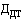 В соответствии со статьей 88 НК РФ направить налогоплательщику требование о представлении в течение пяти рабочих дней пояснений или внесении соответствующих исправлений. Если после рассмотрения представленных пояснений и документов либо при отсутствии пояснений налогоплательщика установлен факт нарушения законодательства о налогах и сборах, составляется акт проверки согласно ст. 100 НК РФ.дАнс6.2пр.3.1.2. стр.305 =1, если разница пр.3.1.2. стр.320 и пр.3.1.2. стр. 390 > 0ст. 200 НК РФНеверно указан признак показателя В соответствии со статьей 88 НК РФ направить налогоплательщику требование о представлении в течение пяти рабочих дней пояснений или внесении соответствующих исправлений. Если после рассмотрения представленных пояснений и документов либо при отсутствии пояснений налогоплательщика установлен факт нарушения законодательства о налогах и сборах, составляется акт проверки согласно ст. 100 НК РФ.дАнс6.3пр.3.1.2. стр.305=0, если разница пр.3.1.2. стр.320 и пр.3.1.2. стр. 390 < или = 0ст. 200 НК РФНеверно указан признак показателя В соответствии со статьей 88 НК РФ направить налогоплательщику требование о представлении в течение пяти рабочих дней пояснений или внесении соответствующих исправлений. Если после рассмотрения представленных пояснений и документов либо при отсутствии пояснений налогоплательщика установлен факт нарушения законодательства о налогах и сборах, составляется акт проверки согласно ст. 100 НК РФ.дАнс6.4пр.3.1.2. стр.410 <=2000 и =>0ст. 200 НК РФНеверно указана Дальневосточная надбавка 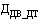 В соответствии со статьей 88 НК РФ направить налогоплательщику требование о представлении в течение пяти рабочих дней пояснений или внесении соответствующих исправлений. Если после рассмотрения представленных пояснений и документов либо при отсутствии пояснений налогоплательщика установлен факт нарушения законодательства о налогах и сборах, составляется акт проверки согласно ст. 100 НК РФ.дАнс6.5если р.3 пр.3.1. по стр.030 год = 2019, и в пр.3.1.2. стр. 290 >0, то р.3.пр.3.1.2.стр.400 = 0,7ст. 200 НК РФНеверно указана величина 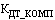 В соответствии со статьей 88 НК РФ направить налогоплательщику требование о представлении в течение пяти рабочих дней пояснений или внесении соответствующих исправлений. Если после рассмотрения представленных пояснений и документов либо при отсутствии пояснений налогоплательщика установлен факт нарушения законодательства о налогах и сборах, составляется акт проверки согласно ст. 100 НК РФ.дАнс6.6если р.3 пр.3.1. по стр.030 год > или = 2020, и в пр.3.1.2. стр. 290 >0, то р.3.пр.3.1.2.стр.400 = 0,65ст. 200 НК РФНеверно указана величина В соответствии со статьей 88 НК РФ направить налогоплательщику требование о представлении в течение пяти рабочих дней пояснений или внесении соответствующих исправлений. Если после рассмотрения представленных пояснений и документов либо при отсутствии пояснений налогоплательщика установлен факт нарушения законодательства о налогах и сборах, составляется акт проверки согласно ст. 100 НК РФ.дАнс6.7если р.3. пр.3.1.2.стр.440 ? 0, то р.3.пр.3.1.стр.120 > 0ст. 200 НК РФесли р.3. пр.3.1.2.стр.440 ? 0, а пр.3.1.стр.120 = 0, то возможно не заполнена р.3.пр. 3.1.стр.120 или ошибочно указан показатель в р.3 пр.3.1.2.стр.440В соответствии со статьей 88 НК РФ направить налогоплательщику требование о представлении в течение пяти рабочих дней пояснений или внесении соответствующих исправлений. Если после рассмотрения представленных пояснений и документов либо при отсутствии пояснений налогоплательщика установлен факт нарушения законодательства о налогах и сборах, составляется акт проверки согласно ст. 100 НК РФ.статистические данные по подразделу 3.1.2.статистические данные по подразделу 3.1.2.статистические данные по подразделу 3.1.2.нетнетнетмеждокументные КС (налоговая отчетность - АИС Налог-3)междокументные КС (налоговая отчетность - АИС Налог-3)междокументные КС (налоговая отчетность - АИС Налог-3)междокументные КС (налоговая отчетность - АИС Налог-3)междокументные КС (налоговая отчетность - АИС Налог-3)междокументные КС (налоговая отчетность - АИС Налог-3)Налоговая декларация по акцизам на нефтяное сырье и АИС Налог-3Налоговая декларация по акцизам на нефтяное сырье и АИС Налог-3Налоговая декларация по акцизам на нефтяное сырье и АИС Налог-3Налоговая декларация по акцизам на нефтяное сырье и АИС Налог-3Налоговая декларация по акцизам на нефтяное сырье и АИС Налог-3Налоговая декларация по акцизам на нефтяное сырье и АИС Налог-3дАнс7.1р.2.пр.2.1.стр.060 = Справочник "СЦНЮРАЛС" графа "Средний уровень цен нефти" за соответствующий налоговый период указанный на Титульном листе декларациист. 200 НК РФНеверно указан Показатель (Цнефть) Средний уровень цен нефти "Юралс"В соответствии со статьей 88 НК РФ направить налогоплательщику требование о представлении в течение пяти рабочих дней пояснений или внесении соответствующих исправлений. Если после рассмотрения представленных пояснений и документов либо при отсутствии пояснений налогоплательщика установлен факт нарушения законодательства о налогах и сборах, составляется акт проверки согласно ст. 100 НК РФ.дАнс7.2р.2.пр.2.1.стр.070 = Справочник "СЦНЮРАЛС" графа "Среднее значение курса доллара" за соответствующий налоговый период указанный на Титульном листе декларациист. 200 НК РФНеверно указан Показатель (P) Среднее значение за календарный месяц курса доллара США к рублю Российской ФедерацииВ соответствии со статьей 88 НК РФ направить налогоплательщику требование о представлении в течение пяти рабочих дней пояснений или внесении соответствующих исправлений. Если после рассмотрения представленных пояснений и документов либо при отсутствии пояснений налогоплательщика установлен факт нарушения законодательства о налогах и сборах, составляется акт проверки согласно ст. 100 НК РФ.Проверяются контрольные соотношения для дАнс 1151095 № № ММВ-7-3/517@ в1 (кр, осн) №№:Проверяются контрольные соотношения для дАнс 1151095 № № ММВ-7-3/517@ в1 (кр, осн) №№:Проверяются контрольные соотношения для дАнс 1151095 № № ММВ-7-3/517@ в1 (кр, осн) №№:Проверяются контрольные соотношения для дАнс 1151095 № № ММВ-7-3/517@ в1 (кр, осн) №№:Проверяются контрольные соотношения для дАнс 1151095 № № ММВ-7-3/517@ в1 (кр, осн) №№:Проверяются контрольные соотношения для дАнс 1151095 № № ММВ-7-3/517@ в1 (кр, осн) №№:СокращениеПолное названиедналоговая декларациядАнсналоговая декларация по акцизам на нефтяное сырьеНК РФНалоговый кодекс Российской Федерациигл.глава Налогового кодекса Российской Федерациист.статья Налогового кодекса Российской Федерациинпналоговый периодтнптекущий налоговый период (период, для которого описываются контрольные соотношения)пнппрошедшие налоговые периодыТЛтитульный лист налоговой декларациир.раздел налоговой декларациипр.подраздел налоговой декларациигр.графастр.строкаКБКкод бюджетной классификацииККБККлассификатор кодов классификации доходов бюджетов Российской Федерации (Приказ Минфина России от 08.06.2018 № 132н "О Порядке формирования и применения кодов бюджетной классификации Российской Федерации, их структуре и принципах назначения")код по ОКЕИкод единицы измерения по Общероссийскому классификатору единиц измерения ОК 015-94КрегКоэффициент, характеризующий региональные особенности рынков продуктов переработки нефтяного сырьяКкоррКорректирующий коэффициент определеный пунктом 6 статьи 193 главы 22 "Акцизы" НК РФКдемпВеличина определеная пунктом 27 статьи 200 главы 22 "Акцизы" НК РФПоказатель определеный пунктом 27 статьи 200 главы 22 "Акцизы" НК РФВеличина дальневосточной надбавки определеная пунктом 27 статьи 200 главы 22 "Акцизы" НК РФкомпенсационный коэффициент установленый пунктом 27 статьи 200 главы 22 "Акцизы" НК РФПоказатель определеный пунктом 27 статьи 200 главы 22 "Акцизы" НК РФВеличина дальневосточной надбавки определеная пунктом 27 статьи 200 главы 22 "Акцизы" НК РФкомпенсационный коэффициент установленый пунктом 27 статьи 200 главы 22 "Акцизы" НК РФобъем высокооктанового (по исследовательскому методу 92 и более) автомобильного бензина класса 5объем дизельного топлива класса 5Справочник "СЦНЮРАЛС"Справочник "Средняя цена нефти сорта ЮРАЛС" в АИС Налог-3